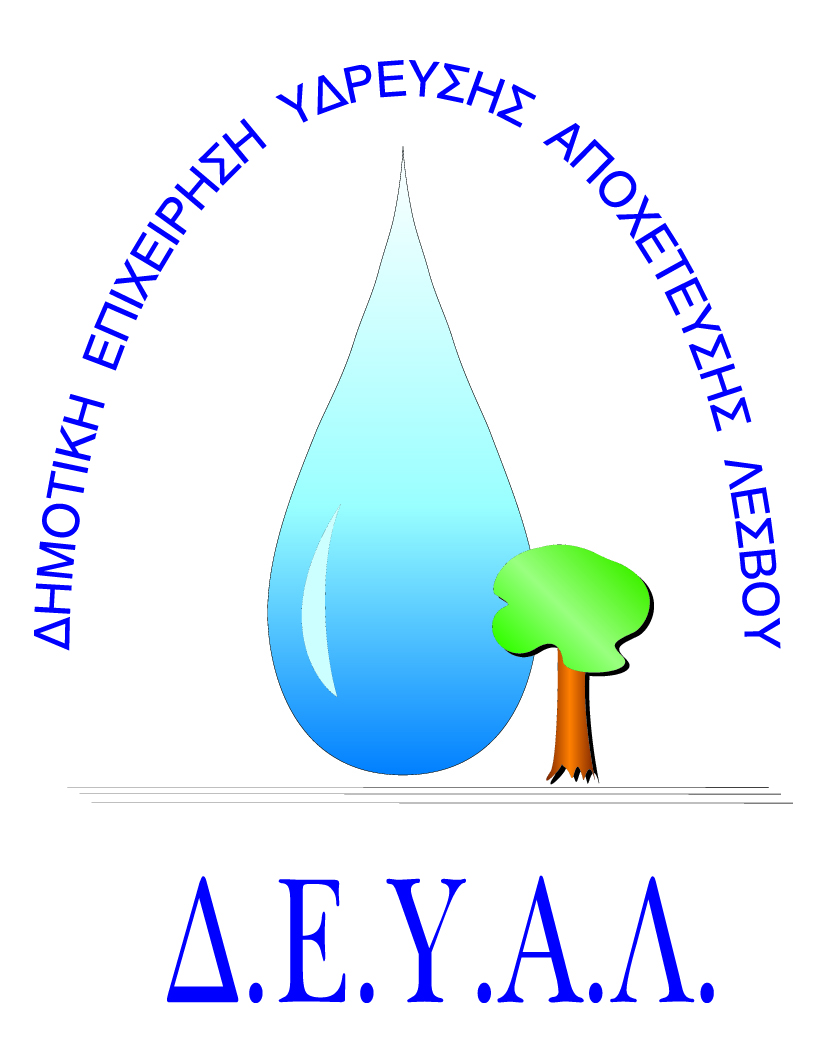 ΔΗΜΟΤΙΚΗ ΕΠΙΧΕΙΡΗΣΗ             ΥΔΡΕΥΣΗΣ ΑΠΟΧΕΤΕΥΣΗΣ                ΛΕΣΒΟΥTΜΗΜΑ ΠΡΟΜΗΘΕΙΩΝ                                                                   Μυτιλήνη 25/ 9/ 2018Αρμόδιος: Πολυχρόνης Γιάννης					Αρ. πρωτ.10796Τηλ. &Fax: 2251041966Email:promithion@deyamyt.gr			ΠΡΟΣΚΛΗΣΗ ΕΚΔΗΛΩΣΗΣ ΕΝΔΙΑΦΕΡΟΝΤΟΣ ΠΡΟΜΗΘΕΙΑΣΘΕΜΑ: Κατασκευή σιδερένιας πόρτας με κάσα στην δεξαμενή ΄΄Προφήτης Ηλίας΄΄ της Δ.Κ.Πλαγιά της Δ.Ε.Πλωμαρίου.ΠΛΗΡ:ΚΑΡΑΚΩΝΣΤΑΝΤΙΝΟΣ ΓΡΗΓΟΡΗΣ ΤΗΛ.ΕΠΙΚ.6936806764Λήξη Προθεσμίας υποβολής προσφορών: Τρίτη 2-10-2018 και ώρα 14:00Χρόνος Αποσφράγισης προσφορών	: Τετάρτη 3-10-2018 και ώρα 12:30Χρόνος Παράδοσης				: Δέκα (10) ημέρες μετά την ανάθεση της προμήθειας  Όροι Πληρωμής				: Εξήντα (60) ημέρες μετά την παραλαβήΤόπος Παράδοσης	 : Εγκαταστάσεις Καρά Τεπές Τρόπος υποβολής προσφοράς (έντυπο 1 και 2):  1) Fax(2251041966) ή 2) email (promithion@deyamyt.gr) ή 3) σε σφραγισμένο φάκελο στα γραφεία της ΔΕΥΑΛ (Ελ.Βενιζέλου 13 – 17, 1ος όροφος)  
                                                                                                      ΓΙΑ ΤΗ ΔΕΥΑΛΑ/ΑΤΕΧΝΙΚΗ ΠΕΡΙΓΡΑΦΗ/ΠΡΟΔΙΑΓΡΑΦEΣΠΟΣΟΤΗΤΑ1Διαστάσεις ανοίγματος 0,81 Χ 2.03mΗ πόρτα με την κάσα θα κατασκευαστεί και θα τοποθετηθεί επί τόπου, βαμμένη με αντισκωριακή προστασία και τελικό χρώμα λαδομπογιάς  γκρι.Θα διαθέτει κλειδαριά με πόμολο και μύλο για κλειδί ασφαλείας. Επάνω και κάτω η πόρτα θα διαθέτει περσίδες για εξαερισμό του θαλάμου δικλείδων.Ο αρμός θα κλείσει επιμελώς ή με αφρό ή με σοφάς.1